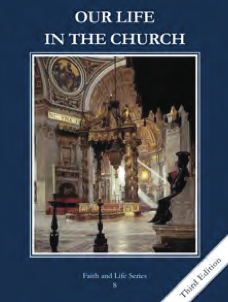 Teacher’s Manuel: pp. 285-295Materials: Jar and materials to decorate the prayer jar. 	We are all called to unite ourselves to Christ through the Sacraments and prayer. Jesus showed us how to prayer perfectly to the Father.1. Prayer is the lifting of our minds and hearts to God. L1We are called to sanctify our lives and unite ourselves to Christ.2. The five steps to prayer are preparation, humility, resignation, and perseverance. L1Prayer is essential to our spiritual lives.3. Mental and vocal prayer. L2Mental prayer is what is said interiorly. Vocal prayer is spoken out loud.Formal prayers follow a set pattern. Informal prayer is praying with one’s own words.Activity: Prayer Jar ActivityVideo: https://youtu.be/-_mmPI-SYBERead over the prayers in the prayer jar. Make sure they are anonymous. Pray for each petition.